БОЙОРОК                                                                  РАСПОРЯЖЕНИЕ 09 февраля  2021 й.                                        № 7а                               09  февраля  2021 г. Об утверждении перечня должностных лиц подлежащие обучению по охране труда в сельском поселении Зириклинский сельсовет муниципального района Бижбулякский район Республики Башкортостан.               В целях обеспечения безопасных условий и охраны труда на рабочем месте в соответствии требованиями главы 34 Трудового кодекса РФ.РАСПОРЯЖАЮСЬ:   Утвердить перечень должностных лиц подлежащие обучению по охране труда в сельском поселении Зириклинский сельсовет муниципального района Бижбулякский район Республики Башкортостан:1. Глава сельского поселения2. Управляющая делами администрации.3. Специалисты первой и второй категории.4. Водитель администрации.5. Технический работник администрации.Глава сельского поселения	А.Г. ПетровБашҡортостан РеспубликаһыБишбүләк районы муниципаль районы Ерекле ауыл советы хакимиэте452050, Ерекле  ауылы, Үзәк урамы, 67Тел. 8(34743)2-74-00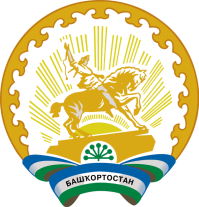 Администрация  сельского поселения Зириклинский  сельсовет     муниципального района               Бижбулякский район    Республики Башкортостан452050, село Зириклы, ул.Центральная, 67Тел. 8(34743)2-74-00